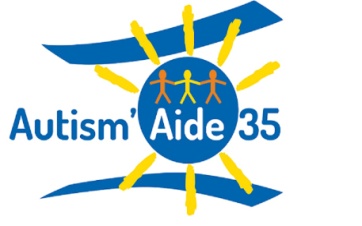 NEWSLETTER septembre 17 2017L’Association Autism’aide35 souhaite que la rentrée des enfants scolarisés se soit bien passée et que leur AVS soit présente. Voici quelques pistes pour que cette rentrée ne pose pas trop de problèmes. Si vous n’avez pas encore d’AVS, vous pouvez nous le signaler. RENTREE SCOLAIRE ACADEMIE de RENNES Actions éducatives et pédagogiques Selon l’Académie de Rennes, le développement des dispositifs de scolarisation permet une prise en compte plus personnalisée des besoins de chaque élève en situation de handicap : l'accompagnement est renforcé, les parcours de formation sont individualisés et rénovés, les plans autisme et numérique sont développés pour une école toujours plus inclusive.http://www.ac-rennes.fr/cid104272/eleves-en-situation-de-handicap.html#Dispositifs_de_scolarisation--ooOOoo—L'enseignant référent à la scolarisation des élèves handicapésInterlocuteur privilégié des parents, l'enseignant référent fait le lien entre les familles et l'ensemble des professionnels qui accompagnent l'élève, tout au long de son parcours scolaire. http://www.onisep.fr/Formation-et-handicap/Se-faire-accompagner/Qui-peut-vous-aider/L-enseignant-referent-a-la-scolarisation-des-eleves-handicapesListe des IEM ASH 1er degréListe des IEM ASH 2ème DegréListe par secteurshttp://services.ac-rennes.fr/AnnuaireInterCom/indexServices.php?wcode_site=0359999D--ooOOo--Guide d’accompagnement pour les AVS (mais pas seulement !) en charge d’un élève autiste.A télécharger :http://www2.ac-lyon.fr/services/rhone/ash/spip.php?article379Collection Repères HandicapScolariser les élèves autistes ou présentant des troubles envahissants du développementhttp://media.education.gouv.fr/file/ASH/57/5/guide_eleves_autistes_130575.pdfRentrée scolaire sans AVS, refus de scolarisation, harcèlement, quels recours ?https://www.jesuis1as.com/--ooOOoo--Un numéro non surtaxé : Aide handicap école 
La plateforme téléphonique - 0810 55 55 00 - fonctionne toute l'année du lundi au vendredi, de 9 h à 17h30, complétée par une adresse mail : aidehandicapecole@education.gouv.frhttps://informations.handicap.fr/art-editorial-handicap-2010-685-3445.php--ooOOo--Divers guides pratiques à destination des AVS et des enseignants (EGALITED)http://www.egalited.org/GuideAVS.html--ooOOo--Scolarisation : connaissez vos droits ! (AUTISME FRANCE)http://autisme-france.fr/offres/doc_inline_src/577/scolarisation_connaissez_vos_droits.pdf--ooOOo--L'accompagnement des personnes avec troubles envahissants du développement dans les établissements Bretons - MDPHhttp://www.mdph35.fr/sites/default/files/asset/document/analyse_etablissements_et_services_enfants_052014.pdfTRAIL NOUVOITOUL’ATHLETIC CLUB HAUTE VILAINE de NOUVOITOU, club de courses à pied organise un TRAIL le 15 Octobre 2017 au Parc des Sports Joseph Brossault de Nouvoitou, dont 1 € par participant sera reversé à Autism’aide 35.Pour tous renseignements : http://achv-nouvoitou.over-blog.com/nouvoitou-trail.htmlLE DOSSIER MDPHLe « dossier MDPH »  permet de faire de nombreuses demandes en lien avec les difficultés de votre enfant : reconnaissance du taux d’invalidité, orientations en établissement, aménagements scolaires spécifiques, compensations financières pour couvrir les frais liés au handicap, etc.http://www.enfant-different.org/mdph/dossier-mdphWIKIHOWConnaissez-vous Wikihow ? Comment reconnaître les signes de l’autismehttps://fr.wikihow.com/reconna%C3%AEtre-les-signes-de-l%27autismeComment expliquer ce que c’est que l’autismehttps://fr.wikihow.com/expliquer-ce-que-c%27est-l%27autismeComment enseigner à des enfants autisteshttps://fr.wikihow.com/enseigner-%C3%A0-des-enfants-autistesComment gérer les crises d'un enfant autistehttps://fr.wikihow.com/g%C3%A9rer-les-crises-d%27un-enfant-autisteComment réduire l'agressivité d'un enfant autistehttps://fr.wikihow.com/r%C3%A9duire-l%27agressivit%C3%A9-d%27un-enfant-autisteeComment gérer les comportements autisteshttps://fr.wikihow.com/g%C3%A9rer-les-comportements-autistes…… 